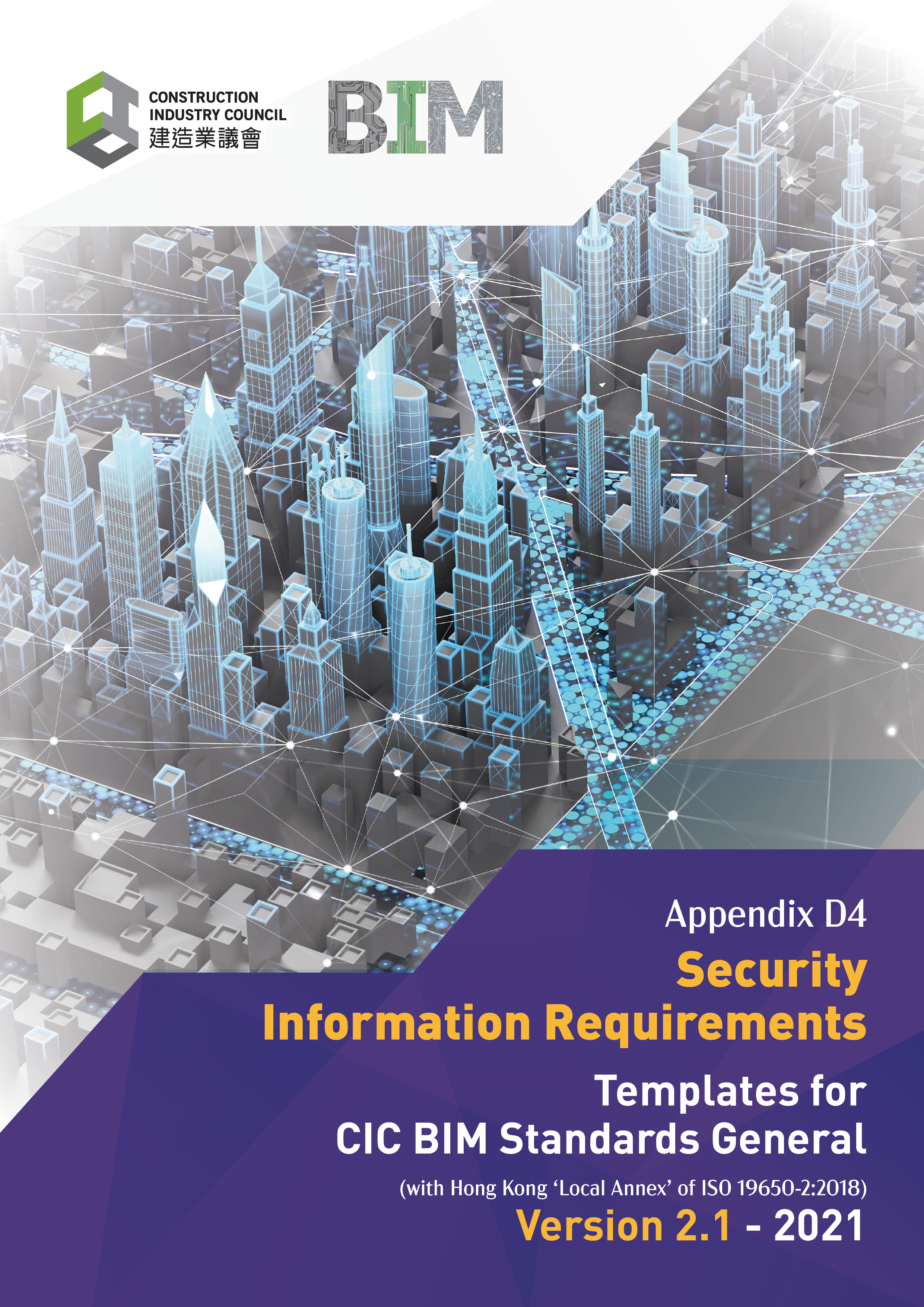 Document Revision TrackingContentsIntroductionSecurity Information RequirementsISO 19650-5:2020 provides the basis for identifying the Security Information Requirements (SIR) in terms of what is a sensitive asset, product, or service, using the following criteria:Is part of the critical national infrastructure;Is a national security, defence, law enforcement or diplomatic function;Is a commercial site related to significant volumes of currency, valuable materials, pharmaceuticals, chemicals, petrochemicals, or gases;Is used or can be used to host events of security significance; and/orConstitutes a landmark, nationally significant site, or crowded place.The Appointing Party / Client shall apply the security triage process as outlined in ISO 19650-5:2020 to establish whether a security-minded approach is required to the project, asset, or service. The outcome of the triage process should be documented within the information requirements and where required the appropriate actions and functions shall be put in place.As illustrated in Figure 9, the triage process should identify whether the following action need to be undertaken depending upon the results:1. Initiate the security-minded approach;2. Develop a security strategy;3. Develop a security management plan;4. Develop a security breach/incident management plan; and5. Work with appointed parties to implement any or all the above.The Appointing Party / Client shall also develop a security strategy which shall include the outcome of the security triage process and follow the requirements of ISO 19650-5:2020.Security Management PlanWhere a Security Management Plan is required it should set out the SIR for sharing and/or publishing of:New information;Modified information; orExisting information.The Plan shall include whether these items relate to individual documents or the Information Model as a whole.The ScopeThe Asset Information Requirements (AIR) will include the following elements:Detailed Specification for delivery of Asset Information ModelAIR DeliverablesCOBieData Template requirementsThe purposes of these documents are to clearly define the Appointing Party / Clients information requirements regarding Asset information in order that the Appointing Party / Client can procure a lifecycle data approach to information.The SolutionThe requirement is to continuously review, update and address any changing requirements through the course of the project.This document has been produced in accordance with the CIC BIM Standards (General) to enable all delivery team members to work in a consistent manor and ensure that information is delivered and verified against the requirements identified. The project must support the aggregation of this information required all parties.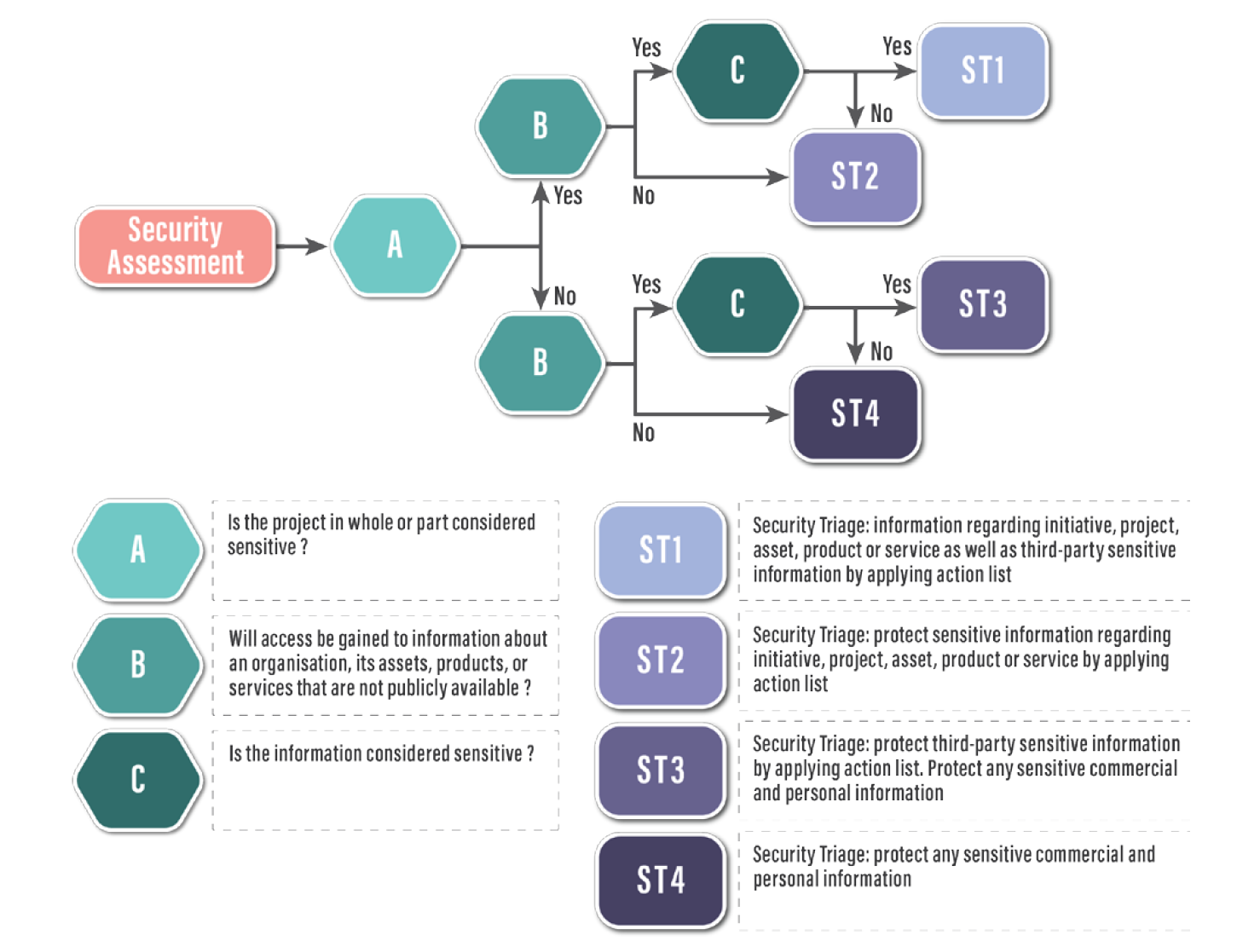 Figure 9 The Security Triage Process (CIC BIM Standards – General)Security Information Requirements Overview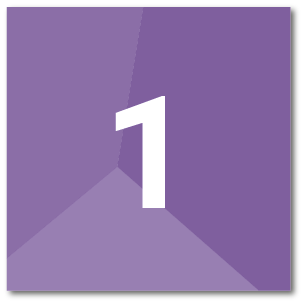 The Security Information Requirements are a subset of the Appointing Party / Clients brief which set out the security requirements associated with information delivery for the duration of the project as well as the lifecycle of the asset.The initial security requirements will be based upon the security triage process undertaken by the Appointing Party / Client. As a minimum the Security information requirements should identify that this triage process has been undertaken and the any required actions from the triage process.General InformationThis section sets out the people, technology and processes required for the security information requirements. These SIRs should be read in conjunction with the following Exchange Information Requirements (EIR):(Following to be completed by the business’s representative.)Security Information Management FunctionsTo be completed by the business’s representative.Management FunctionsThis identified security management functions / responsibilities undertaken on this project will be undertaken by the following contacts:Security Access ClearanceThe project will identify the following project information access clearance identified security management functions will have the following project security authority:Management AuthorisationsThis identified security management functions will have the following project security authority:Security Information Management SystemsThe following are the current / proposed security management systems to be used along with the acceptable data formats:Security policies and proceduresSecurity reference documentationThe following documents identified the securitySecurity Requirements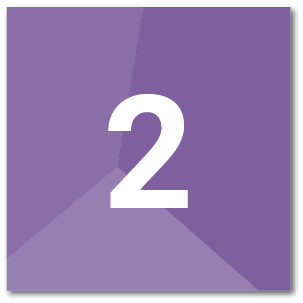 The delivery of Constructions Operations Building information exchange (COBie) is an internationally agreed format for the delivery of Asset information from Designers and Constructors for use by operators and maintainers. This section sets out the detailed requirements for delivery of COBie for the project.Sensitivity Assessment processThere are multiple security risks that need to be considered in relation to the project and consideration should be given to the following:Understanding range of risksIdentifying Organisational sensitivitiesEstablishing any third-party sensitivitiesRecording the outcome of the sensitivity assessmentReviewing the sensitivity assessmentDetermining whether a security minded approach is required; andOutcome of the Security triage process.Security risksThere are multiple security risks that need to be considered in relation to the project and consideration should be given to:Potential Security IssuesRange of threats that may seek to make use of vulnerabilitiesRange of traditional and evolving techniques of hostile reconnaissancePotential for components, individual Assets or products open to make use of vulnerabilitiesPotential for malicious acts caused by a range of external or internal threats; andReputational risk rising from the issues above.Security federation requirements.Depending upon the results of the triage process the models may need to be federated using identified security zones or specific systems dependent upon identified security risk. The following table sets of the security federation requirements;Nomenclature and ObfuscationFor identified security risks obfuscation can be used as a technique for separating documentation from the associated data key. The following items are considered at specific risk and therefore obfuscation risks shall be included in all documentation:BIM Object Security InformationTo deliver a secure model information security restriction, need to be put in place regarding the following object types:  Security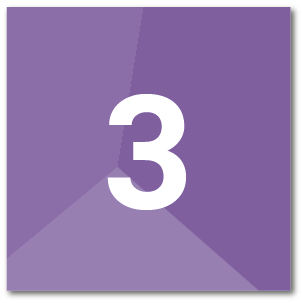 The delivery of Constructions Operations Building information exchange (COBie) is an internationally agreed format for the delivery of Asset information from Designers and Constructors for use by operators and maintainers. This section sets out the detailed requirements for delivery of COBie for the project(The content of the COBie section can be delivered in different formats and this section identifies the appropriate approached that can be made.)Security RisksThe Table identifies specific security risk information which provided in the following format:Security Mitigation MeasuresThe following Table sets out the security mitigation measures that shall be incorporated: Tolerated Security risksThe identified tolerated security risk has been identified as follows:Policies and procedures for security mitigation measuresThe identified policy and procedures documents for security mitigation measures are identified as:Security Information sharing agreementsAn information sharing agreement available to all parties should be put in place prior to the sharing of any sensitive information that can be used to cause harm as identified in the Security management plan.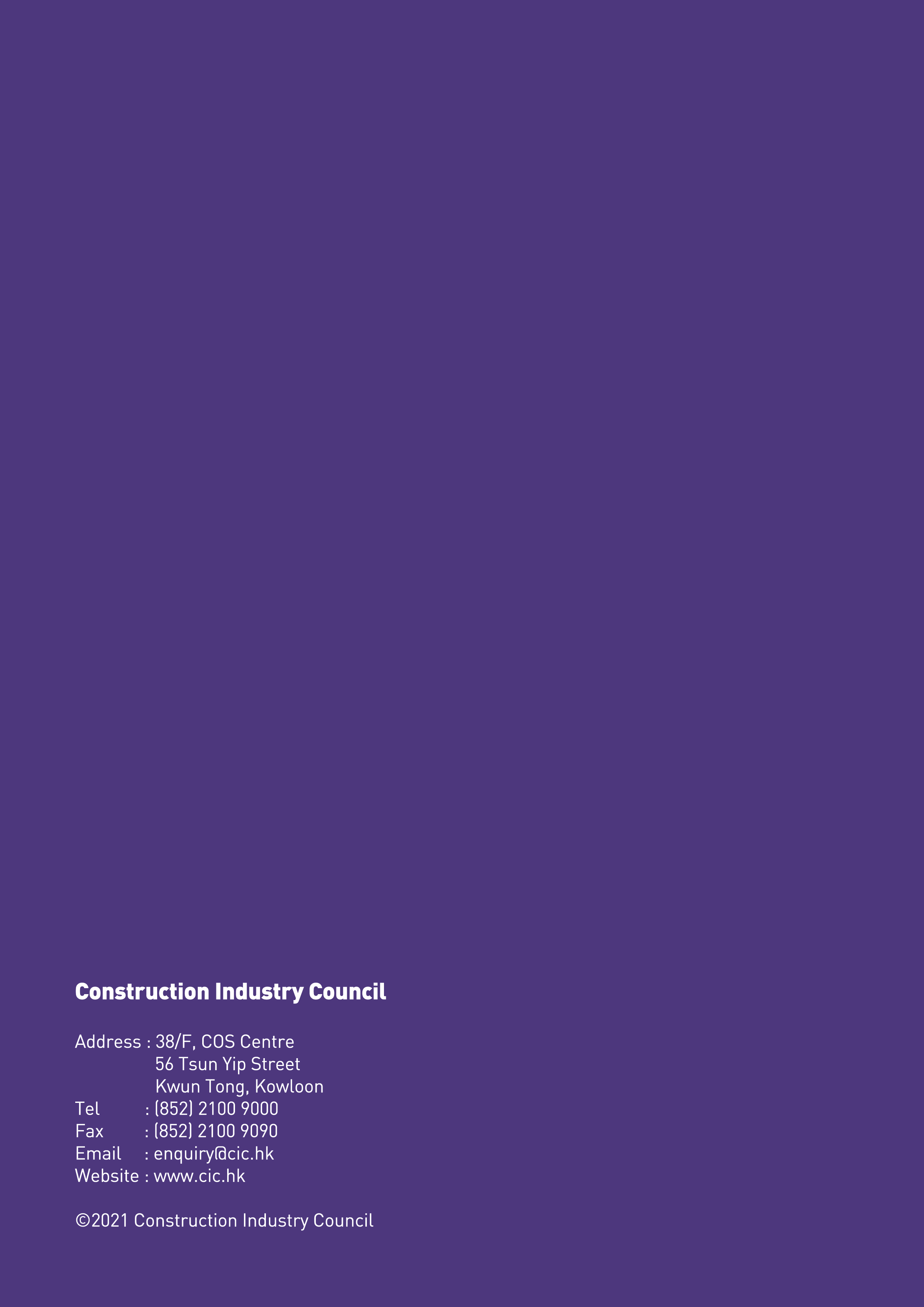 Issue DateNotesNovember 2021First PublicationNameDocumentAppointing Party / Clients EIRCIC BIM Exchange Information Requirements (EIR) TemplateFunction / ResponsibilityNameTitle / RoleContact DetailsAppointing Party / Client Delivery managerSecurity ManagerSecurity ClearanceIdentified Document demarcationUnclassifiedPublicOfficialSecretTop SecretFunction / ResponsibilityNameAuthorityAppointing Party / Client Delivery managerSecurity ManagerSoftware applicationSoftware vendorPackageVersionFile formats for deliveryFacilities managementRoom bookingsSecurity Management PlansReferenced documentSecurity management PolicyCyber security policyCyber Resilience PolicyCDE security functional requirementsZone or System nameIdentifierSecurity ratingCCTVCTVSecretZone or System nameIdentifierSecurity ratingCCTVCTVSecretObject TypeSecurity ratingRestrictionCCTVSecretGeneric locations and routing only shall be indicatedSecurity RiskRisk LevelRisk Owner(Presentation materials)(Confidential)(Security Manager)Security RiskRisk OwnerMitigation MeasureSecurity RiskRisk OwnerDescriptionProcedureSecurity LevelDocument / DescriptionAgreementPartiesDate